SICK CHILDREN POLICY
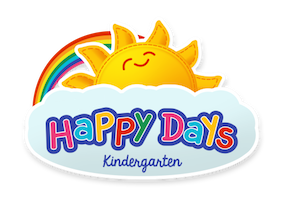 Children come into contact with many other children and adults in the early childhood environment increasing their exposure to others who may be sick or carrying an infectious illness. The National Quality Standard requires early childhood education and care services to implement specific strategies to minimise the spread of infectious illness and maintain a healthy environment for all children, educators and families. We acknowledge the difficulty of keeping children at home or away from childcare when they are sick and the pressures this causes for parents, however our Service aims to minimise the transmission of infectious diseases by adhering to regulations and policies protecting the health of all children, staff, families and visitors.NATIONAL QUALITY STANDARD (NQS)RELATED POLICIES PURPOSEWe aim to maintain the health and wellbeing of all children, staff, and their families, ensuring a healthy environment and minimising cross contamination and the spread of infectious illnesses by implementing best practice and high standards of personal hygiene within our Service.SCOPEThis policy applies to children, families, educators, staff, visitors, approved provider, nominated supervisor and management of the Service.IMPLEMENTATIONOur Service has adopted the Staying healthy: Preventing infectious diseases in early childhood education and care services (Fifth Edition) publication recommendations developed by the Australian Government National Health and Medical Research Council to guide our practices to help limit the spread of illness and disease.  We aim to provide families with up to date information regarding specific illnesses and ways to minimise the spread of infection within the Service and at home. We are guided by decisions regarding exclusion periods and notification of infectious diseases by the Australian Government- Department of Health and local public health units in our jurisdiction as per the Public Health Act.This policy must be read in conjunction with our other Quality Area 2 policies:Control of Infectious Diseases PolicyImmunisation PolicyIncident, Injury, Trauma and Illness Policy Medical Conditions Policy and Handwashing PolicyStaying Healthy: Preventing infectious diseases in early childhood education and care services (2013) explains how infections are spread as ‘The Chain of Infection’.There are three steps in the chain:The germ has a sourceThe germ spreads from the sourceThe germ infects another personThe chain of infection can be broken at any stage to help prevent and control the spread of diseases.The germ has a sourceGerms can be picked up directly from an infected person or from the environment. It is important to understand that an infected person may not show any signs or symptoms of illness. The germ spreads from the sourceGerms can spread in several ways, including through the air by droplets, through contact with faeces and then contact with mouths, through direct contact with skin, and through contact with other body secretions (such as urine, saliva, discharges or blood). Some germs can spread directly from person to person, others can spread from the infected person to the environment. Many germs can survive on hands and on objects such as toys, door handles and bench tops. The length of time a germ can survive on a surface (including the skin) depends on the germ itself, the type of surface it has contaminated and how often the surface is cleaned. Washing hands and surfaces regularly with detergent and water is a very effective way of removing germs and preventing them spreading through the environment.  (Source: Staying healthy: Preventing infectious diseases in early childhood education and care services, 5th Edition, 2013 p: 7)The germ infects another person When the germ has reached the next person, it may enter the body through the mouth, respiratory tract, eyes, genitals, or broken or abraded skin. Whether a person becomes ill after the germ has entered the body depends on both the germ and the person’s immunity. Illness can be prevented at this stage by stopping the germ from entering the body (for example, by making sure that all toys that children put in their mouths are clean, by washing children’s hands, by covering wounds), and by prior immunisation against the germ. Source: Staying healthy: Preventing infectious diseases in early childhood education and care services, 5th Edition, 2013 p: 7)Minimizing the spread of infections and diseases in early education and care servicesWe understand that it can be difficult for families to know when their child is sick. Families may experience problems taking time off work or study to care for their child at home. Obtaining leave from work or study can contribute to negative attitudes in the workplace which can cause stress on families. Families may also experience guilt when they send their child to care who is not well. However, it is imperative that families maintain a focus not only on the well-being of their own child but also upon the well-being of other children and the early childhood professionals at the Service. To protect the health of children and staff within the Service, it is important that children and staff who are ill are kept away from the Service for the recommended period. At times, an outbreak of a new or ‘novel’ virus or infection, such as COVID-19, may require exclusion from the Service that is not specified in general exclusion periods for common infectious illnesses. Information, education and recommendations regarding any ‘novel’ virus will be provided by the Australian Government Department of Health and/or local public health unit.(see Excluding Children from the Service section) The need for exclusion and the length of time a person is excluded depends on:how easily the infection can spreadhow long the person is likely to be infectious andthe severity of the infectious disease or illness. Our educators and staff are not medical practitioners and are not able to diagnose whether or not a child has an infectious illness. However, if an infectious illness is suspected, our Service may ask the family to collect their child from care as soon as possible or not bring the child to care. Management and educators may request families seek medical advice and provide a medical certificate stating that the child is no longer infectious prior to returning to care. Please note: it is not always possible to obtain a doctor’s certificate or clearance for suspected cases of an illness. The decision to approve a child’s return is up to the Approved Provider/Nominated supervisorTo help minimise the spread of illness and infectious diseases our Service implements rigorous hygiene and infection control procedures and cleaning routines including:mandatory vaccinations for COVID-19 for all staff and educatorseffective hand washing hygienecough and sneeze etiquetteappropriate use of protective glovesexclusion of children, educators or staff when they are unwell or displaying symptoms of an infectious disease or viruseffective environmental cleaning including toys and resources and beddingrequesting parents and visitors to wash their hands with soap and water or hand sanitizer upon arrival and departure at the Servicephysical distancing (when recommended by Australian Health Protection Principal Committee [AHPPC] and/or Safe Work Australia)wearing of masks when mandated by Public Health Ordermaximising ventilation to increase air flow in learning spaces.Children arriving at the service who are unwellManagement will not accept a child into care if they:  have a contagious illness or infectious disease are a household contact (close contact) of a person with COVID-19have been in close contact with someone who has a positive confirmed case of COVID-19are unwell and unable to participate in normal activities or require additional attention have had a temperature, vomiting in the last 24 hours- as reported by a parenthave had diarrhoea in the last 48 hourshave started a course of anti-biotics in the last 24 hours have been given medication for a temperature prior to arriving at the Service (for example: Panadol)Children who become ill at the ServiceChildren may become unwell throughout the day, in which case management and educators will respond to children’s individual symptoms of illness and provide immediate comfort and care.Educators will closely monitor and document the child’s symptoms on the Incident, Injury, Trauma and Illness RecordChildren who are unwell at the Service will be able to rest in a supervised area away from other children until parents or the emergency contact person is able to collect themA child who has passed runny stools/vomited whilst at the Service will be sent home and may only return once a certificate from a General Practitioner has been producedEducators will take the child’s temperature. If the child’s temperature is 38°C or higher, management will contact the child’s parents/guardian/emergency contacts as soon as possible to have the child collected (within 30 minutes)For infants under three months old with a temperature/fever over 38°C, parents will be immediately notified and requested to seek medical assistance. If the parent cannot take the child to a GP immediately, permission will be required for the Service to seek medical assistance urgentlyEducators will monitor the child closely and be alerted to vomiting, coughing or convulsionsEducators will attempt to lower the child’s temperature by: removing excessive clothing (shoes, socks, jumper, pants) encouraging the child to take small sips of watermoving the child to a quiet area where they can rest whilst being supervisedEducators will check that written parental permission to administer paracetamol or ibuprofen has been provided during enrolment and filed in the child’s individual recordEducators will check the medical history of the child to ensure there are no allergies before administering Panadol or NurofenAccurate records will be kept of the child’s temperature, time taken, medication administered, dosage, staff member’s full name and name of staff member who witnessed the administration of medication (if relevant)Educators will continue to document any progressing symptoms Educators will complete the Incident, Injury, Trauma or Illness Record, ensuring the form has been completed correctly and signed by the parent/guardian/emergency contact upon collection of their childEducators will thoroughly clean and disinfect any toys, resources or equipment that may be contaminated by a sick child. Common colds and flu The common cold or flu (viral upper respiratory tract infections) are very common in children occurring 6-10 times a year on average with the highest number usually being during the first 2 years in childcare, kindergarten or school. Symptoms may include coughing, runny nose and a slight temperature. In circumstances where a child appears to have cold or flu symptoms, management will determine if the child is well enough to continue at the Service or if the child requires parental care. As cold and flu symptoms are very similar to COVID-19, children with these symptoms may be required to obtain a RAT or PCR test. Our Service aims to support the family’s need for childcare however, families should understand that a child who is unwell will need one-on-one attention which places additional pressure on staff ratios and the needs of other children.Children who are generally healthy, will recover from a common cold in a few days. Keeping a child home and away from childcare, helps to prevent the spread of germs.Influenza is a highly contagious illness and can spread to others for 24 hours before symptoms start. To prevent the spread of influenza our service encourages staff and children to be vaccinated once a year.
Reporting outbreaks to the public health unitManagement is required to notify the local Public Health Unit (PHU) by phone (call 1300 066 055) as soon as possible after they are made aware that a child enrolled at the Service is suffering from one of the following vaccine preventable diseases, or outbreak of gastroenteritis. DiphtheriaMumpsPoliomyelitisHaemophilus influenzae Type b (Hib)Meningococcal diseaseRubella (‘German measles’)​Measles ​Pertussis (‘whooping cough’​)Tetanus ​An outbreak of 2 or more people with gastrointestinal or respiratory illness. Management will closely monitor health alerts and guidelines from Public Health Units and the Australian Government- Department of Health for any advice and emergency health management in the event of a contagious illness outbreak such as coronavirus- COVID-19.Excluding children from the ServiceWhen a child has been diagnosed with an illness or infectious disease, the Service will refer to information about recommended exclusion periods from the Public Health Unit (PHU) and Staying healthy: Preventing infectious diseases in early childhood education and care services.Recommended exclusion periods- Poster   Staying Healthy: Preventing Infectious diseases in early childhood education and care servicesMinimum periods for exclusion from childcare services (Victoria)[Minimum periods of exclusion may be different in each state or territory. Check your own jurisdiction and include a link for parents to access.]When an infectious disease has been diagnosed, the Service will display appropriate documentation and alerts for families including information on the illness/disease, symptoms, infectious period and the exclusion period. (This information can be obtained from Staying healthy: Preventing infectious diseases in early childhood education and care and Public Health Unit, or Department of Health).If a vaccine preventable disease occurs in the Service, children who have not been fully immunised will be excluded from careManagement will check all children’s Immunisation records and alert parents as required A medical clearance from the child’s General Practitioner stating that the child is cleared to return to the childcare setting will also be required before the child returns to careChildren that have had diarrhoea and vomiting will be asked to stay away from the Service for 48 hours after symptoms have ceased to reduce infection transmission as symptoms can develop again after 24 hours in many instancesChildren who test positive to COVID-19 are required to self-isolate for at least 7 days and not return to the service until they receive a negative RAT or PCR test. 
Notifying families and emergency contact It is a requirement of the Service that all emergency contacts are able to pick up an ill child within a 30-minute timeframeIn the event that the ill child is not collected in a timely manner, or should parents refuse to collect the child, a warning letter will be sent to the families outlining Service policies and requirements. The letter of warning will specify that if there is a future breach of this nature, the child’s position may be terminated. MANAGEMENT AND EDUCATORS WILL ENSURE: effective hygiene policies and procedures are adhered to at all times to prevent the spread of illnessesthey promote effective hand hygiene and cough etiquetteeffective environmental cleaning policies and procedures are adhered to all times all families are provided access to relevant policies upon enrolment which will be explained by management including: Control of Infectious Diseases Policy, Sick Children Policy, Incident, Injury, Trauma and Illness Policy, Handwashing Policy and Medical Conditions Policy.families are provided with relevant information from a trusted source about preventing the spread of illnesses that any child who registers a temperature of 38°C or above is collected from the Service and excluded for 24 hours after the last elevated temperature or until the Service receives a doctor’s clearance letter stating that the child is cleared of any infection and able to return to childcare a child who has not been immunised will be excluded from the Service if a vaccine preventable disease is reported within the Service community and that child is deemed to be in danger of contracting the illness. Please refer to our Control of Infectious Diseases Policy.families of a child with complex and chronic medical conditions will be notified in the event of an outbreak of an illness or infectious disease that could compromise their healthfamilies are notified to collect their child if they have vomited or had diarrhoea whilst at the Service. 
THE APPROVED PROVIDER OR NOMINATED SUPERVISOR WILL ENSUREnotification is made to the Regulatory Authorities within 24 hours of any incident involving serious injury or trauma to, or illness of, a child while being educated and cared for by an Education and Care Service, which:(i) a reasonable person would consider required urgent medical attention from a registered medical practitioner or(ii) for which the child attended, or ought reasonably to have attended, a hospital. For example: whooping cough, broken limb and anaphylaxis reactionany incident or emergency where the attendance of emergency services at the Education and Care Service premises was sought, or ought reasonably to have been sought (eg: severe asthma attack, seizure or anaphylaxis) parents or guardians are notified as soon as practicable and no later than 24 hours of the illness, accident, or trauma occurring.notification is made to the Regulatory Authority through NQAITS within 7 days of any confirmed cases of COVID-19 [Check your state/territory requirements for notification of COVID-19]PARENT/FAMILY RESPONSIBILITY In order to prevent the spread of disease, families are required to monitor their child’s health and not allow them to attend childcare if they have an infectious illness or display symptoms of an illness. Families are asked to obtain a RAT test if their child is symptomatic for COVID-19. For children who have ongoing medical needs such as asthma or anaphylaxis, parents should regularly review their child’s health care action plans to ensure educators and other staff are able to manage their individual needs as required. Families should implement effective hygiene routines at home such as regular handwashing and sneeze and cough routines (use of tissues, covering their mouth with coughing, sneezing into a tissue or elbow).Families should notify the Service if their child has been unwell in the past 24 hours or someone in the family is/has been sick. This is particularly critical during a pandemic such as COVID-19.Signs of illness in young children may include:runny, green nasal dischargehigh temperature diarrhoeared, swollen or discharging eyes (bacterial conjunctivitis)vomitingrashes (red/purple)irritability, unusually tired or lethargicdrowsiness poor circulation poor feeding poor urine output a stiff neck or sensitivity to light pain mouth sores that cause droolingimpetigoParents should seek medical attention should their child (or other family members) develop symptoms such as:high feveruncontrolled coughing or breathing difficultiesFamilies are required to keep up to date with their child’s immunisation, providing a copy of the updated AIR Immunisation History Statement to the Service following each immunisation on the National Immunisation Schedule.Returning to care after surgery Children who have undergone any type of surgery will need to take advice from their doctor/surgeon as to when it is appropriate and safe to return to childcare. A medical clearance statement will be required to ensure the child is fit and able to return to the Service and participate in daily activities. Posters/ResourcesNSW Health. COVID-19 symptoms and testing. (reference re: fever and temperature)https://www.health.nsw.gov.au/Infectious/covid-19/Pages/posters-and-print.aspx#symptomsNSW Health Gastro Pack NSW HealthQueensland Government Time Out Brochure Why do I need to keep my child at home?SOURCEAustralian Children’s Education & Care Quality Authority. (2014). Australian Government Department of Education, Skills and Employment Belonging, Being and Becoming: The Early Years Learning Framework for Australia. (2009). Australian Government- Department of Health https://www.health.gov.au/Australian Government Department of Health Australian Health Protection Principal Committee (AHPPC) Education and Care Services National Law Act 2010. (Amended 2018).Education and Care Services National Regulations. (2011).     Guide to the National Quality Standard. (2020)National Health and Medical Research Council (NHMRC): https://www.nhmrc.gov.au/National Health and Medical Research Council. (2012) (updated June 2013). Staying healthy: Preventing infectious diseases in early childhood education and care services. NSW Public Health Unit: https://www.health.nsw.gov.au/Infectious/pages/phus.aspxNSW Health Symptoms and testing COVID-19 https://www.nsw.gov.au/covid-19/symptoms-and-testingPublic Health Act 2010 Raising Children Network: https://raisingchildren.net.au/guides/a-z-health-reference/feverRevised National Quality Standard. (2018).The Sydney Children’s Hospitals network (2020). https://www.schn.health.nsw.gov.au/search/site?query=feverSafe Work AustraliaVictoria Department of Education and Training (2020). https://www.coronavirus.vic.gov.au/early-childhood-education-and-careREVIEW QUALITY AREA 2:  CHILDREN’S HEALTH AND SAFETY QUALITY AREA 2:  CHILDREN’S HEALTH AND SAFETY QUALITY AREA 2:  CHILDREN’S HEALTH AND SAFETY2.1Health Each child’s health and physical activity is supported and promoted. 2.1.1Wellbeing and comfort Each child’s wellbeing and comfort is provided for, including appropriate opportunities to meet each child’s needs for sleep, rest and relaxation.2.1.2Health practices and procedures Effective illness and injury management and hygiene practices are promoted and implemented.EDUCATION AND CARE SERVICES NATIONAL REGULATIONSEDUCATION AND CARE SERVICES NATIONAL REGULATIONS77Health, hygiene and safe food practices85Incident, injury, trauma and illness policies and procedures 86Notification to parents of incident, injury, trauma and illness87Incident, injury, trauma and illness record 88Infectious diseases90Medical conditions policy92Medication record 93Administration of medication 168Education and care service must have policies and procedures175(2)(c)Prescribed information to be notified to Regulatory Authority- any circumstance arising at the service that poses a risk to the health, safety or wellbeing of a child or children attending the serviceAdministration of First Aid PolicyAdministration of Medication PolicyControl of Infectious Diseases PolicyCoronavirus-COVID-19 Management PolicyEnrolment PolicyFamily Communication PolicyHandwashing PolicyImmunisation PolicyIncident, Injury, Trauma and Illness Policy Medical Conditions Policy Pregnancy in Early Childhood PolicyPOLICY REVIEWEDMARCH 2022NEXT REVIEW DATENEXT REVIEW DATEMARCH 2023MODIFICATIONSPolicy reviewed as per annual review cycleReference to temperature checks for COVID-19 removedExclusion of household close contacts COVID-19 addedNotification of COVID-19 to regulatory authority amendedRequest for families to undertake RAT self-test if child is symptomatic for COVID-19Policy reviewed as per annual review cycleReference to temperature checks for COVID-19 removedExclusion of household close contacts COVID-19 addedNotification of COVID-19 to regulatory authority amendedRequest for families to undertake RAT self-test if child is symptomatic for COVID-19Policy reviewed as per annual review cycleReference to temperature checks for COVID-19 removedExclusion of household close contacts COVID-19 addedNotification of COVID-19 to regulatory authority amendedRequest for families to undertake RAT self-test if child is symptomatic for COVID-19Policy reviewed as per annual review cycleReference to temperature checks for COVID-19 removedExclusion of household close contacts COVID-19 addedNotification of COVID-19 to regulatory authority amendedRequest for families to undertake RAT self-test if child is symptomatic for COVID-19POLICY REVIEWEDPREVIOUS MODIFICATIONSPREVIOUS MODIFICATIONSNEXT REVIEW DATENEXT REVIEW DATEMARCH 2021policy revised as part of 2021 review scheduleadditional regulations addedadditional resources added sources checked- minor editspolicy revised as part of 2021 review scheduleadditional regulations addedadditional resources added sources checked- minor editsMARCH 2022MARCH 2022JULY 2020temperature range to indicate fever changed to 37.5º Celsius or above for screeningtemperature screening guidance added to align with COVID-19 recommendations (Victoria DET)inclusion of posters for display in services re: temperature checkstemperature range to indicate fever changed to 37.5º Celsius or above for screeningtemperature screening guidance added to align with COVID-19 recommendations (Victoria DET)inclusion of posters for display in services re: temperature checksJUNE 2021JUNE 2021MAY 2020Minor changes to include strategies for a COVID-19-safe environmentadjustments to requesting families to produce a medical certificate each time their child has symptoms of an illness (due to COVID-19 infection prevention strategies, this is not always possible to contact GPs for clearance)influenza vaccination recommendationschildren with complex and/or chronic medical conditions are notified in the event of illness in the serviceMinor changes to include strategies for a COVID-19-safe environmentadjustments to requesting families to produce a medical certificate each time their child has symptoms of an illness (due to COVID-19 infection prevention strategies, this is not always possible to contact GPs for clearance)influenza vaccination recommendationschildren with complex and/or chronic medical conditions are notified in the event of illness in the serviceJUNE 2021JUNE 2021MARCH 2020Changed position of colds and flu sectionAdditions to infectious diseases/illnessesAdditions for reporting outbreaks to Public Health Deletion of use of sponging to reduce fever (Sydney Children’s Hospital recommendation)Additional section for Approved Provider notificationExclusion period recommendation resources addedInclusion of Department of Health information Additional information for parents and familiesChanged position of colds and flu sectionAdditions to infectious diseases/illnessesAdditions for reporting outbreaks to Public Health Deletion of use of sponging to reduce fever (Sydney Children’s Hospital recommendation)Additional section for Approved Provider notificationExclusion period recommendation resources addedInclusion of Department of Health information Additional information for parents and familiesJUNE 2021JUNE 2021JUNE 2019Some sentences reworded/refined.Additional information added to points.Rearranged the order of points for better flowSources/references updated, and alphabetised.Policies added to ‘Related Policies’ Minor formatting (line spacing & paragraph spacing) for consistency throughout policy.Some sentences reworded/refined.Additional information added to points.Rearranged the order of points for better flowSources/references updated, and alphabetised.Policies added to ‘Related Policies’ Minor formatting (line spacing & paragraph spacing) for consistency throughout policy.JUNE 2020JUNE 2020MAY 2018Included the ‘Related Policies’ sectionIncluded information from ‘Staying Healthy in Childcare’ about the Chain of Infection. Updated the exclusion period in respect of a vomiting and expanded the ‘Families Responsibilities’ section.Included the ‘Related Policies’ sectionIncluded information from ‘Staying Healthy in Childcare’ about the Chain of Infection. Updated the exclusion period in respect of a vomiting and expanded the ‘Families Responsibilities’ section.JUNE 2019JUNE 2019OCTOBER 2017Updated references to comply with the revised National Quality StandardUpdated references to comply with the revised National Quality StandardJUNE 2018JUNE 2018AUGUST 2017Updated to meet the National Law and/or National Regulations in respect of a serious incidents and notification purposes.Updated to meet the National Law and/or National Regulations in respect of a serious incidents and notification purposes.JUNE 2018JUNE 2018JUNE 2017Minor changes made to the policy terminology to ensure best practiceMinor changes made to the policy terminology to ensure best practiceJUNE 2018JUNE 2018